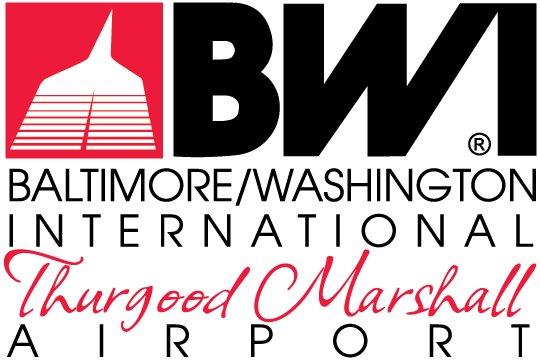 ATTACHMENTSLEASE AND CONCESSION CONTRACTMDOT-AC-2023ASeptember 2023FOR THE NON-EXCLUSIVE RIGHT TO REDEVELOP,RENOVATE, LEASE & MANAGE THE RETAIL, RESTAURANT &COMMERCIAL SERVICES ATBALTIMORE/WASHINGTON INTERNATIONAL THURGOOD MARSHALL AIRPORTThe Maryland Aviation Administration is a modal unit of the Maryland Department of Transportation.MARYLAND DEPARTMENT OF TRANSPORTATION AVIATION ADMINISTRATIONLEASE AND CONCESSION CONTRACTMDOT-AC-2023AFOR THE NON-EXCLUSIVE RIGHT TO REDEVELOP,RENOVATE, LEASE & MANAGE THE RETAIL, RESTAURANT &COMMERCIAL SERVICES ATBALTIMORE/WASHINGTON INTERNATIONAL THURGOOD MARSHALL AIRPORTList of AttachmentsLease and/or Concession Contracts General Provisions for BWI Marshall AirportTenant Directive 003.1 – Trash Disposal and Recycling at BWI Marshall International AirportTenant Directive 401.1 - Standard Rates and Fees at Baltimore/Washington Thurgood Marshall International AirportTenant Directive 502.1 – Airport Fuel/Oil and Hazardous Material Spill Procedures and Legal Reporting ResponsibilitiesMaryland Aviation Administration’s Permit Information GuideTenant Guide for Trash and Cardboard Disposal at BWI Marshall AirportTenant Directive BWI 500.2 – Green ConcessionsFood Waste Composting ProgramMaryland Public Ethics Law AffidavitNondiscrimination ProvisionsTenant Design StandardsInformation Package for Contractors & ConstructionTenant Design Standard for Retail and Commercial Services TenantsTenant Design Standard for Restaurant & Food Court TenantsSublease Form